Nachwuchsfondstich OSPSV 2021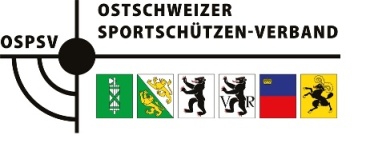 Teilnehmer- und ResultatelisteDer Vereinsverantwortliche bestätigt hiermit die Richtigkeit der eingetragenen Resultate!Datum:________________ 	Unterschrift:____________________  Vereinsname:                      ______________________________________Name Verantwortlicher:   ________________________________________Adresse:                               _______________________________________________________Telefonnummer / E-Mail: ______________________________________________Vereinsname:                      ______________________________________Name Verantwortlicher:   ________________________________________Adresse:                               _______________________________________________________Telefonnummer / E-Mail: ______________________________________________Vereinsname:                      ______________________________________Name Verantwortlicher:   ________________________________________Adresse:                               _______________________________________________________Telefonnummer / E-Mail: ______________________________________________Vereinsname:                      ______________________________________Name Verantwortlicher:   ________________________________________Adresse:                               _______________________________________________________Telefonnummer / E-Mail: ______________________________________________Vereinsname:                      ______________________________________Name Verantwortlicher:   ________________________________________Adresse:                               _______________________________________________________Telefonnummer / E-Mail: ______________________________________________Vereinsname:                      ______________________________________Name Verantwortlicher:   ________________________________________Adresse:                               _______________________________________________________Telefonnummer / E-Mail: ______________________________________________Vereinsname:                      ______________________________________Name Verantwortlicher:   ________________________________________Adresse:                               _______________________________________________________Telefonnummer / E-Mail: ______________________________________________Vereinsname:                      ______________________________________Name Verantwortlicher:   ________________________________________Adresse:                               _______________________________________________________Telefonnummer / E-Mail: ______________________________________________Vereinsname:                      ______________________________________Name Verantwortlicher:   ________________________________________Adresse:                               _______________________________________________________Telefonnummer / E-Mail: ______________________________________________Vereinsname:                      ______________________________________Name Verantwortlicher:   ________________________________________Adresse:                               _______________________________________________________Telefonnummer / E-Mail: ______________________________________________NameVornameJg.1.Passe2.Passe3.Passe4.Passe5.Passe6.Passe6.Passe12345678910111213141516171819202122232425262628293031323334